Más de 100 niños Hemofílicos mejoran su calidad de vida con el Programa de Hemofilia del Robert Reíd Cabral.Hospital se une a la conmemoración del día mundial de la enfermedad con charla dirigida a los familiares de pacientes que padecen la enfermedadSanto Domingo. - El Hospital Pediátrico Dr. Robert Reid Cabral conmemoró este miércoles el “Día Mundial de la Hemofilia” con una serie de actividades destinadas a sensibilizar sobre esta enfermedad y mejorar la atención a los pacientes afectados.La Dra. Mabel Jones, directora del hospital, destacó el compromiso del centro de salud en proporcionar tratamiento integral y seguimiento a los pacientes registrados en la “Unidad de Hemofilia”, con el objetivo de aumentar sus posibilidades de supervivencia.
“Más de 100 niños hemofílicos han experimentado una notable mejora en su calidad de vida gracias al Programa de Hemofilia del centro médico. Explicó la directora del Robert Reid”.La Dra. Krismely Moya, responsable del Programa de Hemofilia, informó sobre el impacto positivo del fármaco Emicizumab, que ha logrado reducir hasta en un 100% los eventos de sangrado y dolor en los niños tratados por el programa.
“Este tratamiento forma parte del Programa de Medicamentos de Alto Costo y Ayudas Médicas del Ministerio de Salud Pública. Expresó la especialista en hematología”.En ese mismo orden la presidenta de la Fundación de Apoyo al Hemofílico, Haydée Benoit, compartió testimonios conmovedores de madres y padres cuyos hijos han experimentado una notable mejoría en su calidad de vida, permitiéndoles dormir mejor y aliviando el estrés asociado con los fuertes dolores que experimentaban anteriormente.La hemofilia, un trastorno hemorrágico hereditario que afecta la coagulación de la sangre, puede causar hemorragias espontáneas o después de una operación o lesión. Con iniciativas como el Programa de Hemofilia del Hospital Robert Reid Cabral, se busca mejorar el acceso al tratamiento y la calidad de vida de los pacientes afectados por esta enfermedad.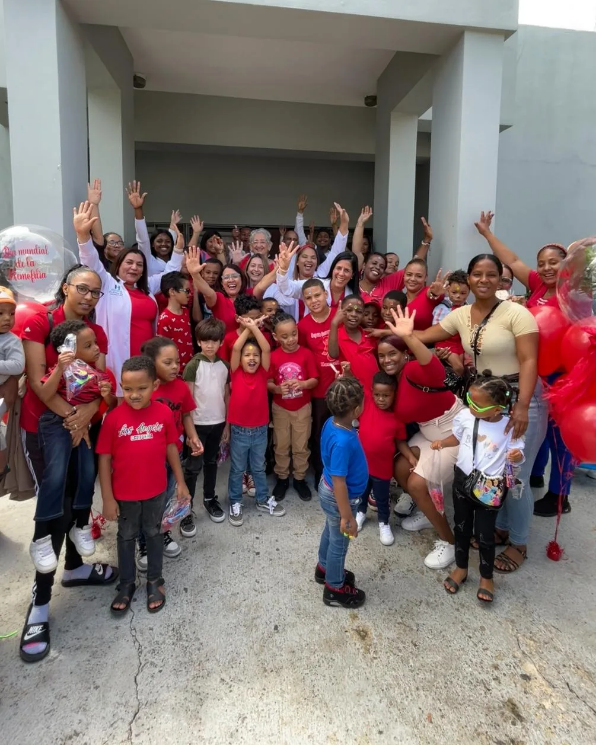 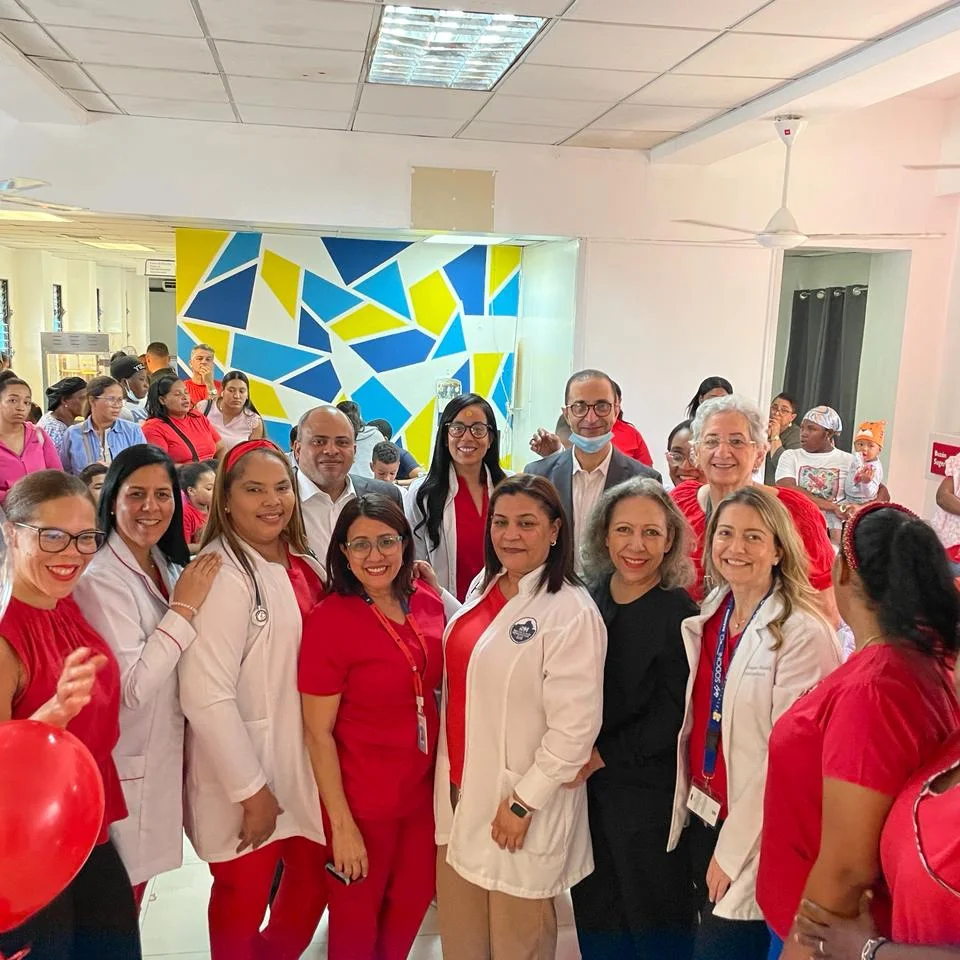 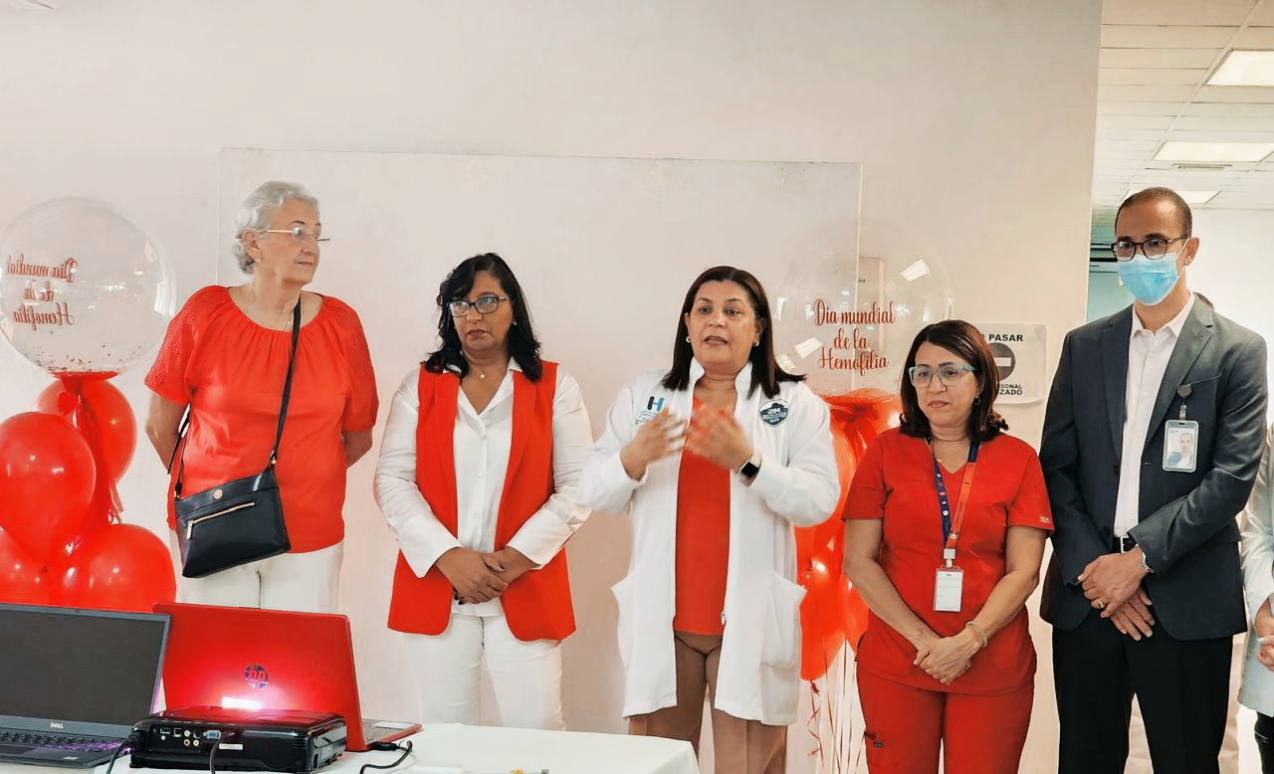 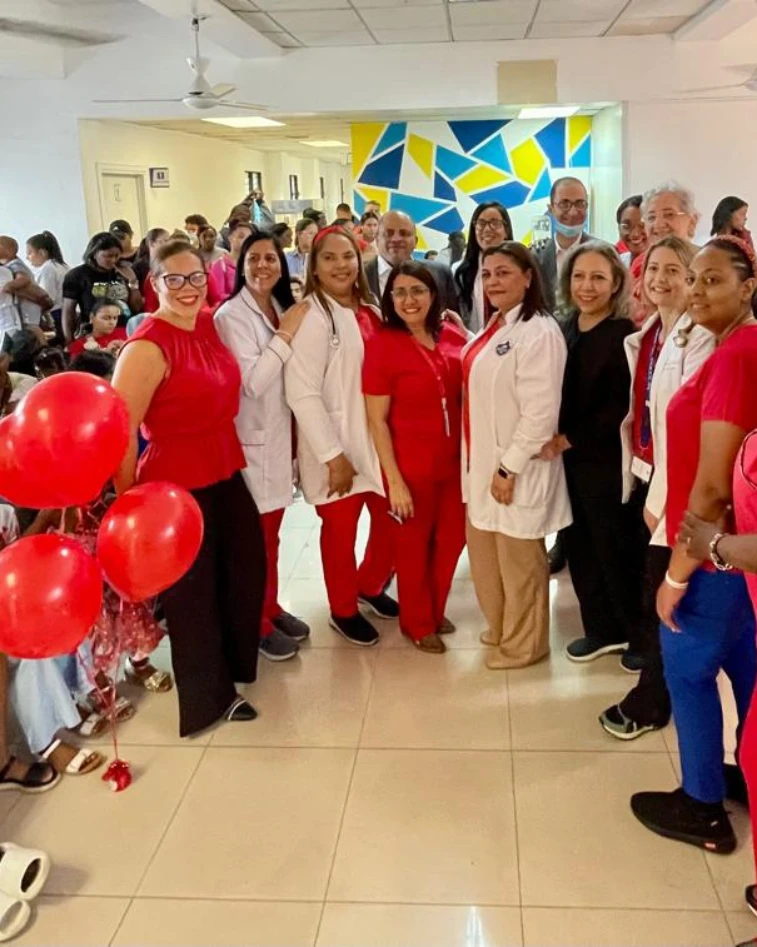 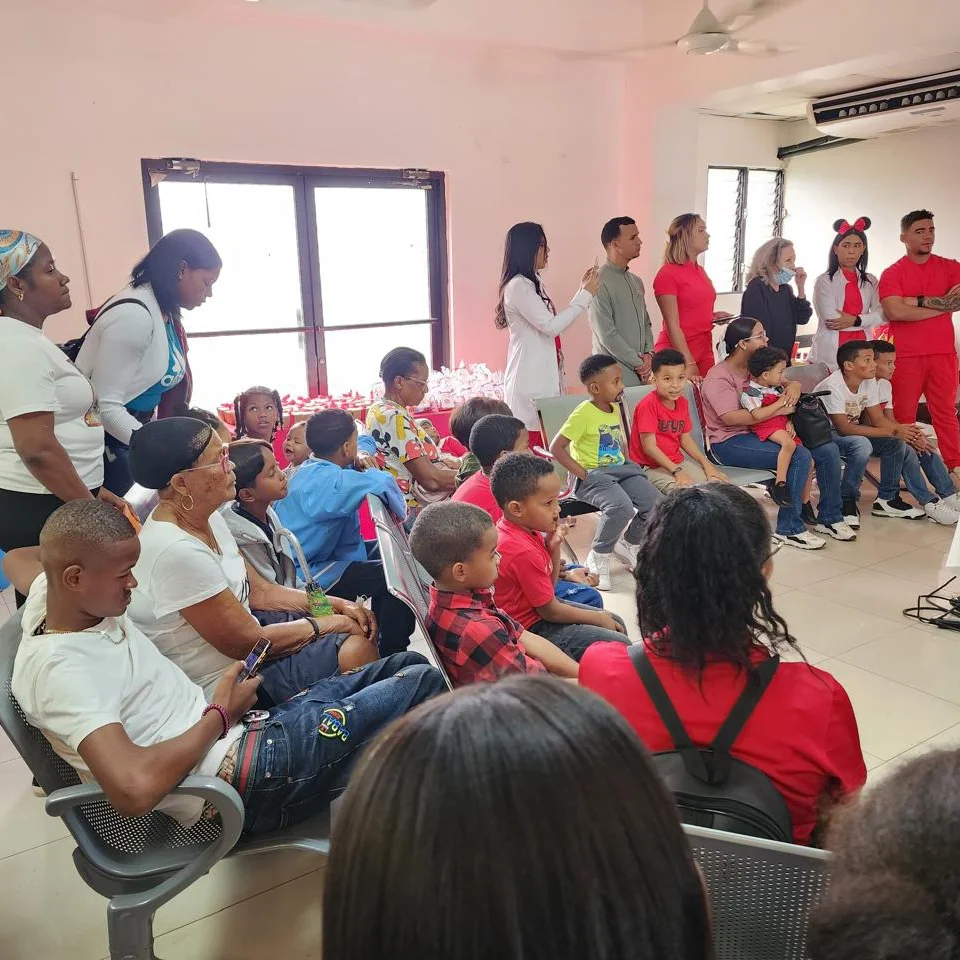 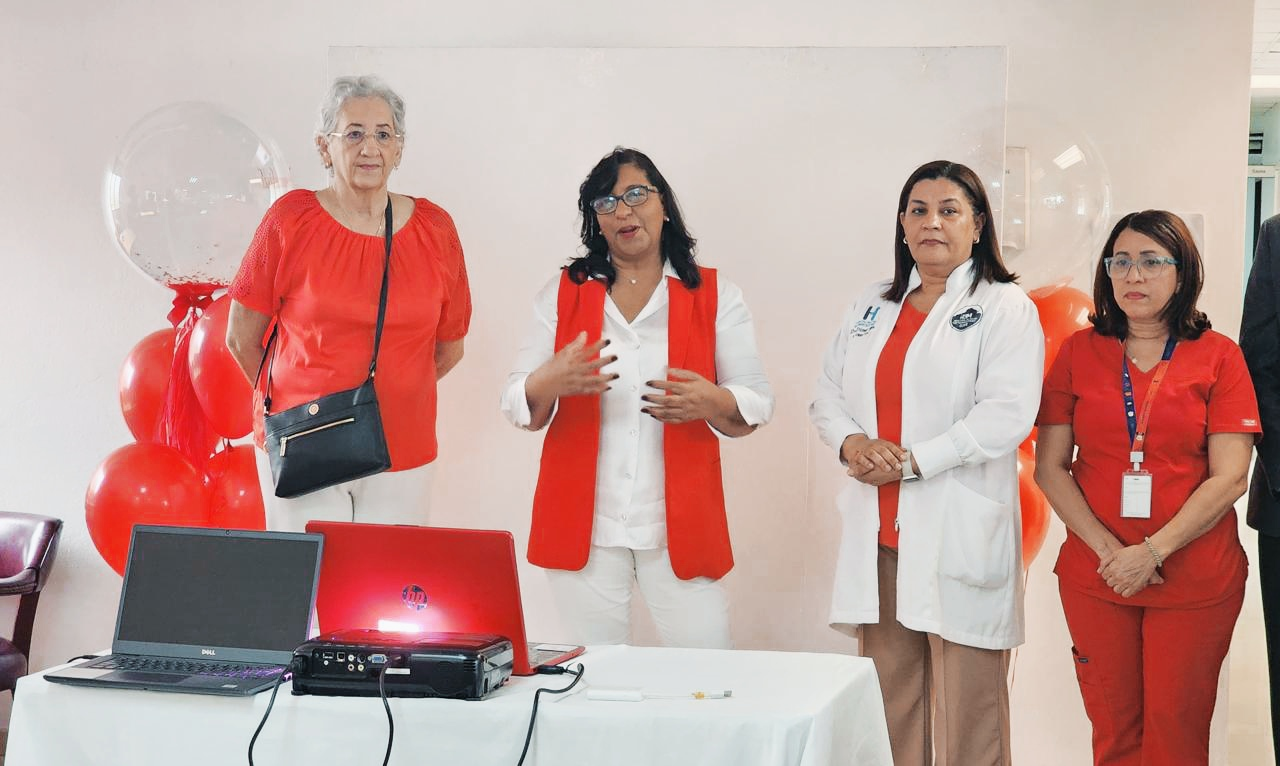 